СОБСТВЕННИКАМ ПОМЕЩЕНИЙ МНОГОКВАРТИРНЫХ ДОМОВВОЛГОГРАДСКОЙ ОБЛАСТИ!С сентября 2017 года по июль 2018 года на территории Волгоградской области реализуется проект:ГРАФИК «ВЫЕЗДНЫХ ПРИЕМНЫХ» ДЛЯ СОБСТВЕННИКОВ ПОМЕЩЕНИЙ МКД ГРАФИК СЕМИНАРОВ-ПРАКТИКУМОВ ДЛЯ ДЕЙСТВУЮЩИХ ИНСПЕКТОРОВГРАФИК ПОДГОТОВКИ ОБЩЕСТВЕННЫХ ЖИЛИЩНЫХ ИНСПЕКТОРОВГРАФИК ПОДГОТОВКИ ОБЩЕСТВЕННЫХ ЖИЛИЩНЫХ ЭКСПЕРТОВКОНТАКТЫ ДЛЯ ПОЛУЧЕНИЯ ДОПОЛНИТЕЛЬНОЙ ИНФОРМАЦИИ«Институт общественных жилищных инспекторов и экспертов - масштабирование модели общественного контроля в сфере ЖКХ на территории Волгоградской области»При реализации проекта используются средства государственной поддержки, выделенные в качестве гранта в соответствии с распоряжением Президента Российской Федерации от 03.04.2017 № 93-рп и на основании конкурса, проведенного Фондом президентских грантов.«Институт общественных жилищных инспекторов и экспертов - масштабирование модели общественного контроля в сфере ЖКХ на территории Волгоградской области»При реализации проекта используются средства государственной поддержки, выделенные в качестве гранта в соответствии с распоряжением Президента Российской Федерации от 03.04.2017 № 93-рп и на основании конкурса, проведенного Фондом президентских грантов.«Институт общественных жилищных инспекторов и экспертов - масштабирование модели общественного контроля в сфере ЖКХ на территории Волгоградской области»При реализации проекта используются средства государственной поддержки, выделенные в качестве гранта в соответствии с распоряжением Президента Российской Федерации от 03.04.2017 № 93-рп и на основании конкурса, проведенного Фондом президентских грантов.«Институт общественных жилищных инспекторов и экспертов - масштабирование модели общественного контроля в сфере ЖКХ на территории Волгоградской области»При реализации проекта используются средства государственной поддержки, выделенные в качестве гранта в соответствии с распоряжением Президента Российской Федерации от 03.04.2017 № 93-рп и на основании конкурса, проведенного Фондом президентских грантов.«Институт общественных жилищных инспекторов и экспертов - масштабирование модели общественного контроля в сфере ЖКХ на территории Волгоградской области»При реализации проекта используются средства государственной поддержки, выделенные в качестве гранта в соответствии с распоряжением Президента Российской Федерации от 03.04.2017 № 93-рп и на основании конкурса, проведенного Фондом президентских грантов.Для собственников помещений МКД – это возможность:получить квалифицированную помощь в сфере ЖКХ: правовую, консультативную, медиативную (разрешение конфликтов в досудебном порядке);добиваться решения вопросов защиты прав в сфере ЖКХ;включиться в деятельность института общественных жилищных инспекторов и экспертов;пройти подготовку по программе общественных жилищных инспекторов, в том числе со специализацией по капитальному ремонту, подтвержденную сертификатом АНО ДПО «Международная академия профессионального образования»;получить статус общественного жилищного инспектора, подтвержденный удостоверением Региональной общественной инспекции;пройти подготовку по программе общественных жилищных экспертов, подтвержденную удостоверением о повышении квалификации АНО ДПО «Международная академия профессионального образования»;получить статус общественного жилищного эксперта, подтвержденный удостоверением Региональной общественной инспекции.Для действующих общественных жилищных инспекторов – это возможность:получить практические консультации по вопросам осуществления общественного жилищного контроля;принять участие в семинарах-практикумах по актуальным вопросам общественного жилищного контроля и изменений законодательства в сфере ЖКХ;стать активным участником общественного контроля качества жилищно-коммунальных услуг;стать участником добровольческого движения «Хартия солидарности в сфере ЖКХ».Для собственников помещений МКД – это возможность:получить квалифицированную помощь в сфере ЖКХ: правовую, консультативную, медиативную (разрешение конфликтов в досудебном порядке);добиваться решения вопросов защиты прав в сфере ЖКХ;включиться в деятельность института общественных жилищных инспекторов и экспертов;пройти подготовку по программе общественных жилищных инспекторов, в том числе со специализацией по капитальному ремонту, подтвержденную сертификатом АНО ДПО «Международная академия профессионального образования»;получить статус общественного жилищного инспектора, подтвержденный удостоверением Региональной общественной инспекции;пройти подготовку по программе общественных жилищных экспертов, подтвержденную удостоверением о повышении квалификации АНО ДПО «Международная академия профессионального образования»;получить статус общественного жилищного эксперта, подтвержденный удостоверением Региональной общественной инспекции.Для действующих общественных жилищных инспекторов – это возможность:получить практические консультации по вопросам осуществления общественного жилищного контроля;принять участие в семинарах-практикумах по актуальным вопросам общественного жилищного контроля и изменений законодательства в сфере ЖКХ;стать активным участником общественного контроля качества жилищно-коммунальных услуг;стать участником добровольческого движения «Хартия солидарности в сфере ЖКХ».Для собственников помещений МКД – это возможность:получить квалифицированную помощь в сфере ЖКХ: правовую, консультативную, медиативную (разрешение конфликтов в досудебном порядке);добиваться решения вопросов защиты прав в сфере ЖКХ;включиться в деятельность института общественных жилищных инспекторов и экспертов;пройти подготовку по программе общественных жилищных инспекторов, в том числе со специализацией по капитальному ремонту, подтвержденную сертификатом АНО ДПО «Международная академия профессионального образования»;получить статус общественного жилищного инспектора, подтвержденный удостоверением Региональной общественной инспекции;пройти подготовку по программе общественных жилищных экспертов, подтвержденную удостоверением о повышении квалификации АНО ДПО «Международная академия профессионального образования»;получить статус общественного жилищного эксперта, подтвержденный удостоверением Региональной общественной инспекции.Для действующих общественных жилищных инспекторов – это возможность:получить практические консультации по вопросам осуществления общественного жилищного контроля;принять участие в семинарах-практикумах по актуальным вопросам общественного жилищного контроля и изменений законодательства в сфере ЖКХ;стать активным участником общественного контроля качества жилищно-коммунальных услуг;стать участником добровольческого движения «Хартия солидарности в сфере ЖКХ».Для собственников помещений МКД – это возможность:получить квалифицированную помощь в сфере ЖКХ: правовую, консультативную, медиативную (разрешение конфликтов в досудебном порядке);добиваться решения вопросов защиты прав в сфере ЖКХ;включиться в деятельность института общественных жилищных инспекторов и экспертов;пройти подготовку по программе общественных жилищных инспекторов, в том числе со специализацией по капитальному ремонту, подтвержденную сертификатом АНО ДПО «Международная академия профессионального образования»;получить статус общественного жилищного инспектора, подтвержденный удостоверением Региональной общественной инспекции;пройти подготовку по программе общественных жилищных экспертов, подтвержденную удостоверением о повышении квалификации АНО ДПО «Международная академия профессионального образования»;получить статус общественного жилищного эксперта, подтвержденный удостоверением Региональной общественной инспекции.Для действующих общественных жилищных инспекторов – это возможность:получить практические консультации по вопросам осуществления общественного жилищного контроля;принять участие в семинарах-практикумах по актуальным вопросам общественного жилищного контроля и изменений законодательства в сфере ЖКХ;стать активным участником общественного контроля качества жилищно-коммунальных услуг;стать участником добровольческого движения «Хартия солидарности в сфере ЖКХ».Для собственников помещений МКД – это возможность:получить квалифицированную помощь в сфере ЖКХ: правовую, консультативную, медиативную (разрешение конфликтов в досудебном порядке);добиваться решения вопросов защиты прав в сфере ЖКХ;включиться в деятельность института общественных жилищных инспекторов и экспертов;пройти подготовку по программе общественных жилищных инспекторов, в том числе со специализацией по капитальному ремонту, подтвержденную сертификатом АНО ДПО «Международная академия профессионального образования»;получить статус общественного жилищного инспектора, подтвержденный удостоверением Региональной общественной инспекции;пройти подготовку по программе общественных жилищных экспертов, подтвержденную удостоверением о повышении квалификации АНО ДПО «Международная академия профессионального образования»;получить статус общественного жилищного эксперта, подтвержденный удостоверением Региональной общественной инспекции.Для действующих общественных жилищных инспекторов – это возможность:получить практические консультации по вопросам осуществления общественного жилищного контроля;принять участие в семинарах-практикумах по актуальным вопросам общественного жилищного контроля и изменений законодательства в сфере ЖКХ;стать активным участником общественного контроля качества жилищно-коммунальных услуг;стать участником добровольческого движения «Хартия солидарности в сфере ЖКХ».С ВАМИ БУДУТ ВЗАИМОДЕЙСТВОВАТЬ:С ВАМИ БУДУТ ВЗАИМОДЕЙСТВОВАТЬ:С ВАМИ БУДУТ ВЗАИМОДЕЙСТВОВАТЬ:С ВАМИ БУДУТ ВЗАИМОДЕЙСТВОВАТЬ:С ВАМИ БУДУТ ВЗАИМОДЕЙСТВОВАТЬ:АНО ДПО «Международная академия профессионального образования»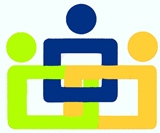 АНО ДПО «Международная академия профессионального образования»Региональный центр общественного контроляв сфере ЖКХи добровольцы проекта (юристы, медиаторы, адвокаты, специалисты в сфере ЖКХ, общественные инспекторы и эксперты, общественные организации)Региональный центр общественного контроляв сфере ЖКХи добровольцы проекта (юристы, медиаторы, адвокаты, специалисты в сфере ЖКХ, общественные инспекторы и эксперты, общественные организации)Региональная общественная инспекция 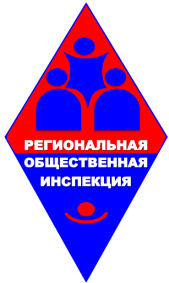 КОНТАКТЫ, ГРАФИК ПРИЕМА (г. Волгоград)КОНТАКТЫ, ГРАФИК ПРИЕМА (г. Волгоград)КОНТАКТЫ, ГРАФИК ПРИЕМА (г. Волгоград)КОНТАКТЫ, ГРАФИК ПРИЕМА (г. Волгоград)КОНТАКТЫ, ГРАФИК ПРИЕМА (г. Волгоград)ПонедельникВторник   Среда 9.00 – 12.3014.00-17.309.00 – 12.309.00 – 12.3014.00-17.309.00 – 12.30Место приема: г. Волгоград, Центральный район, ул. Голубинская, д. 1Телефон: 8(8442) 35-27-31 Кузнецова Ольга ИвановнаМесто приема: г. Волгоград, Центральный район, ул. Голубинская, д. 1Телефон: 8(8442) 35-27-31 Кузнецова Ольга ИвановнаЧетверг ПятницаСубботаВоскресенье15.30 - 18.3015.30 - 18.30По предварительной записи15.30 - 18.3015.30 - 18.30По предварительной записиМесто приема: г. Волгоград, Ворошиловский район, ул. Академическая, д. 22Телефон: 8 (8442) 52-93-22Шилина Елена ВячеславовнаТелефон: 8 (8442) 52-93-22Место приема: г. Волгоград, Ворошиловский район, ул. Академическая, д. 22Телефон: 8 (8442) 52-93-22Шилина Елена ВячеславовнаТелефон: 8 (8442) 52-93-22ВторникСреда9.00 – 12.009.00 – 12.009.00 – 12.009.00 – 12.00«Горячая линия» по капитальному ремонту8 (8442) 94-22-78«Горячая линия» по капитальному ремонту8 (8442) 94-22-78Октябрь 2017 г., Июнь 2018 г.Волжский Ноябрь 2017 г.Урюпинск Ноябрь 2017 г., Январь 2018 г.МихайловкаДекабрь 2017 г.ЖирновскЯнварь 2018 г.ФроловоФевраль 2018 г.Петров ВалМарт 2018 г.КамышинАпрель 2018 г.КотовоОктябрь 2017 г., Июнь 2018 г.Волжский Октябрь 2017 г., Февраль 2018 г.Волгоград Ноябрь 2017 г., Январь 2018 г.МихайловкаОктябрь 2017 г.Волгоград Ноябрь 2017 г.Урюпинск Декабрь 2017 г.ЖирновскЯнварь 2018 г.ФроловоФевраль 2018 г.Петров ВалМарт 2018 г.КамышинАпрель 2018 г.КотовоМай 2018 г.Волгоград (специализация по капремонту)Декабрь 2017 г.Волгоград Телефон: 8(8442) 35-27-31 Кузнецова Ольга ИвановнаТелефон: 8 (8442) 52-93-22Шилина Елена Вячеславовна